Обществознание 10 класс.Демонстрационный вариант 2016 годаЧасть 1 Ответами к заданиям 1-20 являются слово (словосочетание), цифра или последовательность цифр. Запишите ответы в поля ответов в тексте работы, а затем перенесите их в БЛАНК ОТВЕТОВ № 1 справа от номеров соответствующих заданий, начиная с первой клеточки, без пробелов, запятых и других дополнительных символов. Каждый символ пишите в отдельной клеточке в соответствии с приведёнными в бланке образцами.1.  Запишите слово, пропущенное в таблице. ФОРМЫ ГОСУДАРСТВА2. Найдите понятие, которое является обобщающим для всех остальных понятий представленного ниже ряда. Запишите это слово (словосочетание).3. Ниже приведен ряд терминов. Все они, за исключением двух, являются характеристикой ступеней познания человеком мира. Найдите два термина, «выпадающих» из общего ряда, и запишите в ответ цифры, под которыми они указаны.4.  Выберите верные суждения о критериях общественного прогресса и запишите цифры, под которыми они указаны. 1) Гуманистическим критерием общественного прогресса является увеличение продолжительности жизни человека.2) В качестве критерия общественного прогресса принимается уровень развития производительных сил.3) Универсальным критерием общественного прогресса является уровень развития науки и техники.4) Одним из критериев общественного прогресса может выступать упрощение общественных отношений.5) Основным моральным критерием общественного прогресса может считаться совершенствование нравственности людей.5. Установите соответствие между характерными чертами и уровнями научного познания: к каждой позиции, данной в первом столбце, подберите соответствующую позицию из второго столбца. Запишите в ответ цифры, расположив их в порядке, соответствующем буквам: 6. Транснациональные компании, тратя огромные деньги на рекламу, убеждают население разных стран покупать определенные товары. О чем свидетельствует этот факт? Выберите из приведенного ниже списка ответы на данный вопрос и запишите цифры, под которыми они указаны. 1) дифференциации доходов2) разделении труда3) глобализации потребления4) социальном неравенстве5) возможностях Интернета6) глобализации производства7. Выберите верные суждения об условиях возникновения рыночной экономики и запишите цифры, под которыми они указаны.      1) Регулярность обмена.2) Переход к парламентской демократии.3) Распространение научного мировоззрения.4) Углубление общественного разделения труда.5) Появление норм права.8. Установите соответствие между характеристиками и типами экономических систем: к каждой позиции, данной в первом столбце, подберите соответствующую позицию из второго столбца.Запишите в ответ цифры, расположив их в порядке, соответствующем буквам: 9. Что относится к функциям государства в условиях рынка? Выберите верные положения и запишите цифры, под которыми они указаны.      1) контроль за ценами на товары и услуги2) распределение факторов производства между производителями3) создание общественных благ4) поддержка социально незащищённых групп населения5) создание условий для развития среднего и малого бизнеса10.  В течение 2000 – 2010 гг. служба экономического прогнозирования города М. проводила исследование рынка загородной недвижимости. Изучались данные о продажах загородных объектов в крупных агентствах.В результате проведенного исследования был составлен график (в %).Какие выводы можно сделать на основании данной графической информации?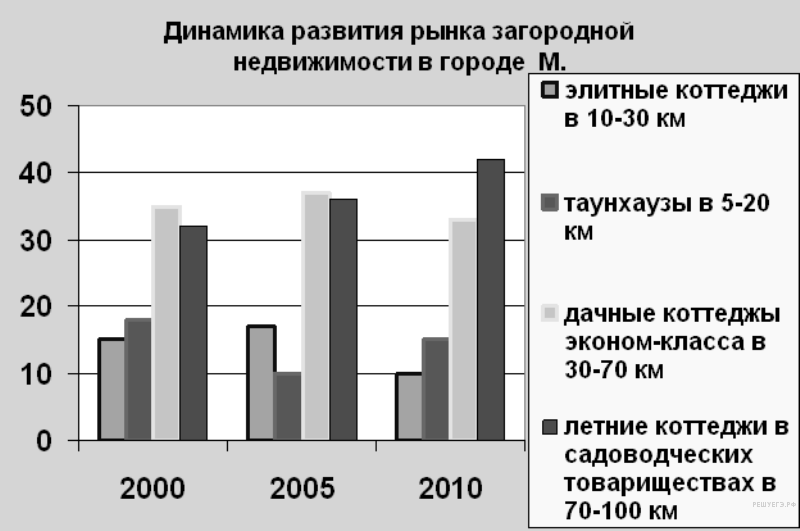  1) аутсайдером продаж в 2010 г. стала элитная недвижимость2) особую популярность у граждан приобрели таунхаузы, которые вышли в лидеры продаж3) в связи со снижением доходов, по всем сегментам рынка упал спрос4) активизировались на рынке граждане со средними доходами, приобретающие летние коттеджи далеко от города5) тенденцию устойчивого роста продемонстрировал спрос на элитную загородную недвижимость11. Найдите в приведённом ниже списке общности, образованные в соответствии с территориальным (поселенческим) критерием, и запишите цифры, под которыми они указаны.12. В стране Z учёные провели опрос граждан разных возрастов на тему: «Как глобальные проблемы отражаются в вашей повседневной жизни?» Полученные результаты (в %) представлены в виде диаграммы.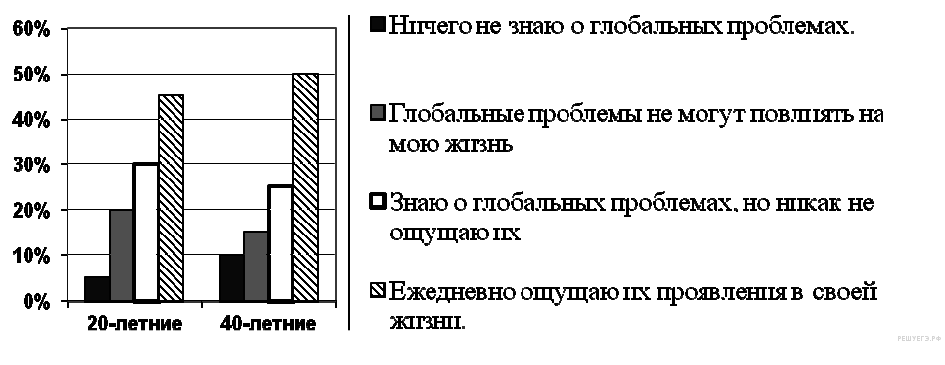  Найдите в приведённом списке выводы, которые можно сделать на основе диаграммы, и запишите цифры, под которыми они указаны. 1) В каждой группе доля тех, кто ничего не знает о глобальных проблемах, больше доли тех, кто уверен, что глобальные проблемы не могут повлиять на их жизнь.2) В каждой группе доля опрошенных, ежедневно ощущающих проявления глобальных проблем, больше, чем тех, кто уверен, что глобальные проблемы не могут повлиять на их жизнь.3) Четверть опрошенных 40-летних граждан считают, что глобальные проблемы не могут повлиять на их жизнь.4) Почти треть опрошенных 20-летних граждан знают о глобальных проблемах, но никак их не ощущают.5) Менее трети опрошенных обеих групп ежедневно ощущают проявления глобальных проблем.13. Найдите в приведённом ниже списке политические институты и запишите цифры, под которыми они указаны.14. Установите соответствие между государственными полномочиями и функциями и субъектами высшей власти РФ, которые их реализуют: к каждой позиции, данной в первом столбце, подберите соответствующую позицию из второго столбца. Запишите в ответ цифры, расположив их в порядке, соответствующем буквам: 15.  В Основном Законе Федеративной Республики Германии говорится, что Федеративная Республика Германия является демократическим государством. Какая дополнительная информация о государстве ФРГ подтверждает эту характеристику? Выберите верные положения и запишите цифры, под которыми они указаны. 1) высокий уровень экономического развития2) государственный суверенитет3) политический плюрализм4) активная роль в Европейском Союзе5) право граждан критиковать власть6) выборные государственные должности16. Что из перечисленного по Конституции РФ относится к обязанностям человека и гражданина? Запишите цифры, под которыми они указаны.  1) православное вероисповедание2) уплата налогов и сборов3) участие в выборах органов государственной власти4) получение высшего образования5) сохранение природы и окружающей среды6) соблюдение Конституции и законов страны17. Установите соответствие между действиями и элементами правового статуса работника в РФ: к каждой позиции, данной в первом столбце, подберите соответствующую позицию из второго столбца.Запишите в ответ цифры, расположив их в порядке, соответствующем буквам: 18.  Джон, совершеннолетний дееспособный гражданин государства Z обратился в полномочный орган государства Z с заявлением об отказе от гражданства, так как решил вступить в российское гражданство. При каких условиях Джон может вступить в гражданство РФ в общем порядке? Запишите цифры, под которыми указаны эти условия.19.  Прочитайте приведенный ниже текст, каждое положение которого обозначено определенной буквой. (А) Средний класс в современных западных обществах — это наиболее многочисленная часть общества. (Б) Видимо, невозможно выделить единый, универсальный критерий принадлежности к среднему классу. (В) В качестве критериев используются и уровень доходов, и стандарты потребления, и уровень образования, и способность к квалифицированному труду . (Г) Средний класс включает мелких предпринимателей, высококвалифицированных рабочих, специалистов сферы обслуживания, административный персонал, интеллигенцию и другие группы. (Д) Средний класс представляется основой стабильного развития общества. Определите, какие положения текста носят1) фактический характер2) характер оценочных суждения3) характер теоретических утверждений Запишите в таблицу под буквой, обозначающей положение, цифру, выражающую его характер.20. Прочитайте приведённый ниже текст, в котором пропущен ряд слов. Выберите из предлагаемого списка слова, которые необходимо вставить на место пропусков. «Человек живёт в ________(А), и его поступки обусловлены становлением, развитием в человеческом коллективе. Нельзя жить среди людей, не вступая в определённые ________(Б) с окружающими. В условиях современной России и складывающихся в ней новых общественных отношений, рыночной ________(В) и конкурентной борьбы значительно возрастает роль осмысленной ориентировки человека в окружающей среде. Без понимания творящегося вокруг невозможно правильно сориентироваться в жизни, наладить нормальные взаимоотношения с другими людьми и общественными ________(Г). И в этом неоценимую помощь оказывает социальная психология. Социальная психология изучает ________(Д) психологических явлений, возникающих при социальном взаимодействии людей. Роль ________(Е), которыми располагает социальная психология, сейчас значительно возросла».Слова в списке даны в именительном падеже. Каждое слово (словосочетание) может быть использовано только один раз. Выбирайте последовательно одно слово за другим, мысленно заполняя каждый пропуск. Обратите внимание на то, что слов в списке больше, чем Вам потребуется для заполнения пропусков. Список терминов:Запишите в ответ цифры, расположив их в порядке, соответствующем буквам: Часть 2Для записи ответов на задания этой части (21–29) используйте БЛАНК ОТВЕТОВ № 2. Запишите сначала номер задания (21, 22 и т.д.), а затем развёрнутый ответ на него. Ответы записывайте чётко и разборчиво.Прочитайте текст и выполните задания С1—С4.Мне кажется, те, кого приводит в ужас развитие техники, не замечают разницы между средством и целью. (...) машина не цель. Самолет — не цель, он всего лишь орудие. Такое же орудие, как и плуг.(...) Упиваясь своими успехами, мы служили прогрессу — прокладывали железные дороги, строили заводы, бурили нефтяные скважины. И как-то забыли, что все это для того и создавалось, чтобы служить людям. (...)Даже машина, становясь совершеннее, делает свое дело все скромней и незаметней. Кажется, будто все труды человека — создателя машин, все его расчеты, все бессонные ночи над чертежами только и проявляются во внешней простоте; словно нужен был опыт многих поколений, чтобы все стройней и чеканней становились колонна, киль корабля или фюзеляж самолета, пока не обрели наконец первозданную чистоту и плавность линий (...). Кажется, будто работа инженеров, чертежников, конструкторов к тому и сводится, чтобы шлифовать и сглаживать, чтобы облегчить и упростить механизм крепления, уравновесить крыло, сделать его незаметным — уже не крыло, прикрепленное к фюзеляжу, но некое совершенство форм, естественно развившееся из почки, таинственно слитное и гармоническое единство, которое сродни прекрасному стихотворению. Как видно, совершенство достигается не тогда, когда уже нечего прибавить, но когда уже ничего нельзя отнять. Машина на пределе своего развития — это уже почти не машина.Итак, по изобретению, доведенному до совершенства, не видно, как оно создавалось. У простейших орудий труда мало-помалу стирались видимые признаки механизма, и в руках у нас оказывался предмет, будто созданный самой природой, словно галька, обточенная морем; тем же примечательна и машина — пользуясь ею, постепенно о ней забываешь.(А. де Сент-Экзюпери. «Планета людей») 21. Найдите в тексте любые три примера преобразовательной деятельности человека22. Укажите и проиллюстрируйте с помощью данного текста любые две отличительные черты деятельности человека.23. Можно ли запечатленный в документе процесс труда людей по созданию машин назвать творческим? Аргументируйте свой ответ с помощью текста. Дайте определение творческой деятельности. 24. Что является конечной целью преобразовательной деятельности человека по мнению автора и по вашему мнению? Оба ответа обоснуйте.25.  Какой смысл обществоведы вкладывают в понятие «внешняя политика»? Привлекая знания обществоведческого курса, составьте два предложения, содержащие информацию о внешней политике.26. В обществе действуют различные социальные нормы, среди которых традиции, церемонии, корпоративные нормы (деловые обыкновения). Каждый из названных в задании типов социальных норм проиллюстрируйте конкретным примером. (Укажите сначала тип нормы, а затем пример).27.  Возникшая в глубокой древности семья первоначально сосредоточивала в себе все основные функции по обеспечению жизнедеятельности человека. Постепенно она стала разделять свои отдельные функции с другими институтами общества. Укажите три такие функции. Назовите социальные институты, которые стали их выполнять.28. Вам поручено подготовить развёрнутый ответ по теме «Малые группы и их роль в обществе». Составьте план, в соответствии с которым Вы будете освещать эту тему. План должен содержать не менее трёх пунктов, из которых два или более детализированы в подпунктах.29 . Выберите одно из предложенных ниже высказываний, раскройте его смысл, обозначив поставленную автором проблему (затронутую тему); сформулируйте свое отношение к позиции, занятой автором; обоснуйте это отношение.При изложении своих мыслей по поводу различных аспектов поднятой проблемы (обозначенной темы), при аргументации своей точки зрения используйте знания, полученные при изучении курса обществознания, соответствующие понятия, а также факты общественной жизни и собственный жизненный опыт.29.1 Философия: «История сама по себе не может ни принудить человека, ни вовлечь его в грязное дело» (П. Сартр).29.2 Социальная психология: «Человек делает то, что он есть, и становится тем, что он делает» (Р. Музиль).29.3 Экономика: «Экономическая конкуренция — это не война, а соперничество в интересах друг друга» (Э. Каннан).29.4 Социология: «Масса — это множество людей без особых достоинств» (X. Ортега-и-Гасет).29.5 Политология: «Задача государства состоит только в устранении зла и государство не обязано содействовать благосостоянию граждан» (В. Гумбольдт).29.6 Правоведение: «Свобода одного человека заканчивается там, где начинается свобода другого» (М. Бакунин).Система оценивания экзаменационной работы по обществознаниюЧасть 1Задания 1–3, 10, 12 оцениваются 1 баллом. Задание считаетсявыполненным верно, если ответ записан в той форме, которая указанав инструкции по выполнению задания.Правильное выполнение заданий 4–9, 11, 13–20 оценивается2 баллами. Эти задания оцениваются следующим образом: полноеправильное выполнение задания – 2 балла; выполнение задания с однойошибкой (одной неверно указанной, в том числе лишней, цифрой нарядусо всеми верными цифрами) ИЛИ неполное выполнение задания (отсутствиеодной необходимой цифры) – 1 балл; неверное выполнение задания (приуказании двух или более ошибочных цифр) – 0 баллов.Часть 2Мне кажется, те, кого приводит в ужас развитие техники, не замечают разницы между средством и целью. (...) машина не цель. Самолет — не цель, он всего лишь орудие. Такое же орудие, как и плуг.(...) Упиваясь своими успехами, мы служили прогрессу — прокладывали железные дороги, строили заводы, бурили нефтяные скважины. И как-то забыли, что все это для того и создавалось, чтобы служить людям. (...)Даже машина, становясь совершеннее, делает свое дело все скромней и незаметней. Кажется, будто все труды человека — создателя машин, все его расчеты, все бессонные ночи над чертежами только и проявляются во внешней простоте; словно нужен был опыт многих поколений, чтобы все стройней и чеканней становились колонна, киль корабля или фюзеляж самолета, пока не обрели наконец первозданную чистоту и плавность линий (...). Кажется, будто работа инженеров, чертежников, конструкторов к тому и сводится, чтобы шлифовать и сглаживать, чтобы облегчить и упростить механизм крепления, уравновесить крыло, сделать его незаметным — уже не крыло, прикрепленное к фюзеляжу, но некое совершенство форм, естественно развившееся из почки, таинственно слитное и гармоническое единство, которое сродни прекрасному стихотворению. Как видно, совершенство достигается не тогда, когда уже нечего прибавить, но когда уже ничего нельзя отнять. Машина на пределе своего развития — это уже почти не машина.Итак, по изобретению, доведенному до совершенства, не видно, как оно создавалось. У простейших орудий труда мало-помалу стирались видимые признаки механизма, и в руках у нас оказывался предмет, будто созданный самой природой, словно галька, обточенная морем; тем же примечательна и машина — пользуясь ею, постепенно о ней забываешь.(А. де Сент-Экзюпери. «Планета людей») 21.  Найдите в тексте любые три примера преобразовательной деятельности человека22. Укажите и проиллюстрируйте с помощью данного текста любые две отличительные черты деятельности человека.23. Можно ли запечатленный в документе процесс труда людей по созданию машин назвать творческим? Аргументируйте свой ответ с помощью текста. Дайте определение творческой деятельности. 24. Что является конечной целью преобразовательной деятельности человека, по мнению автора и по вашему мнению? Оба ответа обоснуйте.25.  Какой смысл обществоведы вкладывают в понятие «внешняя политика»? Привлекая знания обществоведческого курса, составьте два предложения, содержащие информацию о внешней политике.26. В обществе действуют различные социальные нормы, среди которых традиции, церемонии, корпоративные нормы (деловые обыкновения). Каждый из названных в задании типов социальных норм проиллюстрируйте конкретным примером. (Укажите сначала тип нормы, а затем пример).27.  Возникшая в глубокой древности семья первоначально сосредоточивала в себе все основные функции по обеспечению жизнедеятельности человека. Постепенно она стала разделять свои отдельные функции с другими институтами общества. Укажите три такие функции. Назовите социальные институты, которые стали их выполнять.28. Вам поручено подготовить развёрнутый ответ по теме «Малые группы и их роль в обществе». Составьте план, в соответствии с которым Вы будете освещать эту тему. План должен содержать не менее трёх пунктов, из которых два или более детализированы в подпунктах.29.1 Философия: «История сама по себе не может ни принудить человека, ни вовлечь его в грязное дело» (П. Сартр).29.2 Социальная психология: «Человек делает то, что он есть, и становится тем, что он делает» (Р. Музиль).29.3 Экономика: «Экономическая конкуренция — это не война, а соперничество в интересах друг друга» (Э. Каннан).29.4 Социология: «Масса — это множество людей без особых достоинств» (X. Ортега-и-Гасет).29.5 Политология: «Задача государства состоит только в устранении зла и государство не обязано содействовать благосостоянию граждан» (В. Гумбольдт).29.6 Правоведение: «Свобода одного человека заканчивается там, где начинается свобода другого» (М. Бакунин).При написании эссе можно пользоваться следующим примерным планом. 1. Вступление – вводит в тему, дает предварительные, общие сведения о той проблеме, которая стоит за предложенной темой. Во вступлении может содержаться ответ на заданный по теме вопрос; содержаться факт из биографии автора или характеризован исторический период, если эти сведения имеют важное значение для последующего анализа текста. 2. Основная часть: представляет собой развернутый анализ высказывания. В основной части необходимо продемонстрировать знание материала, умение логично, аргументировано и стилистически правильно, грамотно излагать свои мысли. Основная часть – это проверка того, насколько верно понята тема. Основную часть можно начинать с тезиса - положения, которое вы будете доказывать. Потом приведите аргументы, их должно быть по крайней мере два. Свои аргументы подкрепляйте примерами из текста. 3. Заключение: подведение итога, обобщение сказанного, завершение текста, повторное обращение внимания на самое главное. Заключительная часть должна быть короткой, но емкой; органически связанной с предыдущим изложением. В заключении может быть выражено отношение пишущего к проблеме. Оно должно быть изложено корректно, без чрезмерных эмоциональных оценок, иметь четко выраженный смысл и быть подготовлено материалом основной части.Среди критериев, по которым оценивается выполнение задания 29, критерий К1 является определяющим. Если экзаменуемый в принципе не раскрыл (или раскрыл неверно) смысл высказывания и эксперт выставил по критерию К1 0 баллов, то ответ дальше не проверяется. По остальным критериям (К2, КЗ) в протокол проверки заданий с развёрнутым ответом выставляется 0 баллов.В соответствии с Порядком проведения государственной итоговой аттестации по образовательным программам среднего общего образования (приказ Минобрнауки России от 26.12.2013 № 1400 зарегистрирован Минюстом России 03.02.2014 № 31205)«61. По результатам первой и второй проверок эксперты независимо друг от друга выставляют баллы за каждый ответ на задания экзаменационной работы ЕГЭ с развёрнутым ответом...62. В случае существенного расхождения в баллах, выставленных двумя экспертами, назначается третья проверка. Существенное расхождение в баллах определено в критериях оценивания по соответствующему учебному предмету.Эксперту, осуществляющему третью проверку, предоставляется информация о баллах, выставленных экспертами, ранее проверявшими экзаменационную работу».Если расхождение составляет 2 или более балла в оценивании любого из заданий 21-28, то третий эксперт проверяет только ответы на те задания (из заданий 21-28), которые вызвали расхождение в оценивании экспертов в 2 или более балла.Если расхождение между баллами двух экспертов по любому из критериев К2 и КЗ задания 29 составляет 2 балла, то третий эксперт проверяет ответ только по тем критериям (из критериев К2 и КЗ), по которым расхождение в оценивании двумя экспертами составляет 2 балла.ФОРМЫ ГОСУДАРСТВАХАРАКТЕРИСТИКАФорма правленияОтображает порядок организации и деятельности высших органов государственной власти...Включает в себя средства и методы реализации государственной властью своих полномочийГосударственное устройствоОпределяет характер и способы взаимодействия центральной власти и региональнойобщениепознаниеигратруддеятельность 1) ощущение2) восприятие3) гипотеза4) представление5) практика6) суждение7) понятие ХАРАКТЕРНЫЕ ЧЕРТЫУРОВНИ НАУЧНОГО ПОЗНАНИЯA) формулирование научных законовБ) объяснение сущности изучаемых явленийB) выдвижение гипотезГ) наблюдение изучаемых явленийД) проведение количественных измерений1) эмпирический2) теоретическийAБВГД ХАРАКТЕРИСТИКИТИПЫ ЭКОНОМИЧЕСКИХ СИСТЕМA) централизованное планированиеБ) свобода предпринимательстваB) принцип уравнительного распределенияГ) директивное ценообразованиеД) конкуренция товаропроизводителей1) рыночная2) команднаяАБВГД 1) украинцы2) москвичи3) киевляне4) белорусы5) молдаване6) харьковчане 1) общественно-политическое движение2) политические партии3) политическая культура4) политические нормы5) государство ПОЛНОМОЧИЯ И ФУНКЦИИСУБЪЕКТЫ ВЛАСТИA) утверждает военную доктрину РФБ) назначает выборы Государственной ДумыВ) осуществляет управление федеральной собственностьюГ) разрабатывает федеральный бюджетД) осуществляет помилование1) Президент РФ2) Правительство РФAБВГД ДЕЙСТВИЯЭЛЕМЕНТЫ ПРАВОВОГО СТАТУСА РАБОТНИКА В РФA) добросовестно исполнять свои трудовые обязанности, возложенные на него трудовым договоромБ) своевременно и в полном объёме получать заработную платуB) выполнять установленные нормы трудаГ) соблюдать трудовую дисциплинуД) получать полную достоверную информацию об условиях труда1) права2) обязанностиAБВГД 1) наличие среднего общего образования2) владение русским языком3) наличие родственников в РФ4) наличие собственности в РФ5) наличие законного источника средств к существованию6) обязательство соблюдать Конституцию РФ и законыAБВГД 1) знание2) общество3) группа4) позиция5) отношение6) норма7) закономерность8) поведение9) экономикаAБВГДЕ№  заданияОтветПолитический режим5351252221136142122134514№ заданияОтвет23624125112213562562122125612332259371Содержание верного ответа и указания по оцениванию(допускаются иные формулировки ответа, не искажающие его смысла)БаллыПравильный ответ должен содержать следующие элементы.Три примера преобразовательной деятельности человека:1. прокладка железных дорог2. строительство заводов3. бурение нефтяных скважинМогут быть указаны другие примеры.Правильно указаны три примера. 2Правильно указаны два примера. 1Правильно указан один пример или Ответ неправильный0Максимальный балл2Содержание верного ответа и указания по оцениванию(допускаются иные формулировки ответа, не искажающие его смысла)БаллыПравильный ответ должен содержать две отличительные черты деятельности человека, проиллюстрированные текстом.- целеполагание (все это создавалось, чтобы служить людям)- практическая полезность (Самолет - не цель, он всего лишь оружие. Такое оружие, как и плуг. Даже машина, становясь совершеннее, делает свое дело скромней и незаметней)- творческая, созидательная деятельность (Все труды человека — создателя машин, все его расчеты, все бессонные ночи над чертежами... проявляются во внешней простоте...)- воздействие на среду специально изготовленными средствами труда. (железные дороги, бурение нефтяных скважин).Могут быть приведены другие отличительные черты деятельности человека.Элементы ответа могут быть приведены в иных, близких по смыслу формулировках.Правильно указаны две отличительные черты деятельности человека.2Правильно указана одна отличительная черта деятельности человека.  1Ответ неправильный0Максимальный балл2Содержание верного ответа и указания по оцениванию(допускаются иные формулировки ответа, не искажающие его смысла)БаллыПравильный ответ должен содержать следующие элементы:1) утвердительный ответ на вопрос.2) Аргументация. Автором описано создание нового, более совершенного результата труда человека. "будто работа инженеров, чертежников, конструкторов к тому и сводится, чтобы шлифовать и сглаживать, чтобы облегчить и упростить механизм крепления, уравновесить крыло, сделать его незаметным — уже не крыло, прикрепленное к фюзеляжу, но некое совершенство форм, естественно развившееся из почки, таинственно слитное и гармоническое единство, которое сродни прекрасному стихотворению. "3) Определение творческой деятельности.Творчество - деятельность, в результате которой появляется нечто новое, ранее не существовавшее.Дан утвердительный ответ. Ответ аргументирован с помощью текста. Дано определение творческой деятельности.3Дан утвердительный ответ. Ответ аргументирован с помощью текста. ИЛИ Дан утвердительный ответ. Дано определение творческой деятельности.2Дан утвердительный ответ. ИЛИ Дано определение творческой деятельности.1Дан утвердительный ответ. ИЛИ. Дано определение творческой деятельности. ИЛИ Ответ неправильный.0Максимальный балл3Содержание верного ответа и указания по оцениванию(допускаются иные формулировки ответа, не искажающие его смысла)БаллыПравильный ответ должен содержать следующие элементы:1. Цель преобразовательной деятельности, по мнению автора - "служение людям". "Все это для того и создавалось, чтобы служить людям".Преобразовательная деятельность направлена на удовлетворение фундаментальных потребностей людей.2. Цель преобразовательной деятельности, по мнению ученика и ее обоснование.-Преобразовательная деятельность человека связана с созданием необходимых для удовлетворения потребностей людей вещей и материальных ценностей.Указаны конечные цели преобразовательной деятельности человека, и, по мнению автора и, по мнению ученика. Оба ответа обоснованы.3Указаны конечные цели преобразовательной деятельности человека, по мнению автора, ответ обоснован ИЛИ, указаны конечные цели преобразовательной деятельности человека, по мнению ученика. Ответ обоснован. ИЛИ, Указаны конечные цели преобразовательной деятельности человека, и, по мнению автора и, по мнению ученика.2Указаны конечные цели преобразовательной деятельности человека, и, по мнению автора. ИЛИ Указаны конечные цели преобразовательной деятельности человека по мнению ученика. Ответы не обоснованы.1Ответ неправильный.0Максимальный балл3Содержание верного ответа и указания по оцениванию(допускаются иные формулировки ответа, не искажающие его смысла)БаллыПравильный ответ должен содержать следующие элементы:1) смысл понятия, например: внешняя политика - это деятельность на международной арене, регулирующая взаимоотношения с другими государствами и народами.2) два предложения с информацией о внешней политике, опирающейся на знания курса, например:— основой для формирования внешнеполитических целей являются национальные интересы;- одной из важнейших внешнеполитических функций является участие в решении глобальных проблем;Могут быть составлены любые другие предложения, содержащие информацию о внешней политике.Правильно раскрыт смысл понятия; в соответствии с требованием задания составлены два предложения, содержащие информацию о соответствующих аспектах понятия3Правильно раскрыт смысл понятия; в соответствии с требованием задания составлено(-ы) предложение(-я), содержащее(-ие) информацию об одном аспекте понятия.ИЛИ Смысл понятия в целом раскрыт (отдельные неточности в ответе не искажают его по существу); в соответствии с требованием задания составлены два предложения, содержащие информацию о соответствующих аспектах понятия2Правильно раскрыт только смысл понятия.ИЛИ Смысл понятия в целом раскрыт (отдельные неточности в ответе не искажают его по существу); в соответствии с требованием задания составлено(-ы) предложение(-я), содержащее(-ие) информацию об одном аспекте понятия1Смысл понятия в явном виде не раскрыт или раскрыт неверно при любом количестве других элементов ответа.ИЛИ Ответ неправильный0Максимальный балл3Содержание верного ответа и указания по оцениванию(допускаются иные формулировки ответа, не искажающие его смысла)БаллыПравильный ответ должен содержать следующие элементы: Приведены нормы и иллюстрирующие их примеры, допустим:1) Традиции, (например, московские выпускники отмечают праздник последнего звонка, приезжая на Воробьевы горы, ежегодно; студенты и преподаватели МГУ отмечают Татьянин день (25 января) гуляниями и распитием горячей медовухи); 2) Церемонии, (например, вступление в должность Президента РФ; чайная церемония в Китае и Японии, церемония вручения верительных грамот послов); 3) Корпоративные нормы, (например, процедура заключения контракта на фирме; проведение переговоров между предпринимателями). Могут быть приведены и иные верные примеры.Правильно приведены нормы и иллюстрирующие их примеры3Правильно названы две-три нормы, две из которых проиллюстрированы примерами.ИЛИ Правильно названы два основания, приведены три примера2Правильно названы одна-три нормы, одна из которых проиллюстрирована примером.ИЛИ Правильно названа одна норма, приведены два-три примера1Правильно названа только одна-три нормы.ИЛИ Приведены только один-три примера.ИЛИ Приведены рассуждения общего характера, не соответствующие требованию задания.ИЛИ Ответ неправильный.0Максимальный балл3Содержание верного ответа и указания по оцениванию(допускаются иные формулировки ответа, не искажающие его смысла)БаллыПравильный ответ должен содержать следующие элементы:1. Функции семьи, которые были разделены с другими институтами общества.а) Социализирующая - формирование индивида как личности.б) Защитнаяв) Досуговая.2. Институты, которые стали выполнять.1. Образование, религия. Участвуют в социализации личности.2. Государство, защищает права детей. Армия.3. Средства массовой информации. Представляют возможности организации досуга, возможности для развлечения членов семьи.Правильно указаны три функции семьи, названы социальные институты, которые их выполняют3Правильно указаны три функции семьи, названы один-два социальных института, которые их выполняют2Правильно указаны одна-две функции семьи, названы один-два социальных института, которые их выполняют.1Правильно указана только одна функция.ИЛИ функция не указана (указана неправильно) независимо от наличия других элементов ответа.ИЛИ Приведены рассуждения общего характера, не соответствующие требованию задания.ИЛИ Ответ неправильный0Максимальный балл3Содержание верного ответа и указания по оцениванию(допускаются иные формулировки ответа, не искажающие его смысла)БаллыПри анализе ответа учитывается:соответствие структуры предложенного ответа плану сложного типа;наличие пунктов плана, указывающих на понимание экзаменуемым основных аспектов данной темы, без которых она не может быть раскрыта по существу;корректность формулировок пунктов плана.Формулировки пунктов плана, имеющие абстрактноформальный характер и не отражающие специфики темы, не засчитываются при оцениванииОдин из вариантов плана раскрытия данной темыОдин из вариантов плана раскрытия данной темы: 1. Понятие «малой группы».2. Особенности малых групп:а) поведенческая и психологическая общность членов группы;б) наличие общих интересов и ценностей;в) общие групповые нормы. 3. Виды малых групп:а) формальные;б) неформальные. 4. Примеры малых групп:а) семья;б) компания друзей;в) трудовой коллектив. 5. Функции малых групп:а) социализирующая;б) поддерживающая;в) психологическая;г) деятельностная.6. Межличностные отношения в малой группе.Возможны другое количество и (или) иные корректные формулировки пунктов и подпунктов плана. Они могут быть представлены в назывной, вопросной или смешанной формах.Отсутствие любых двух из 2, 3 и 4 пунктов плана (представленных в виде пунктов или подпунктов) в данной или близкой по смыслу формулировке не позволит раскрыть содержание этой темы по существуСтруктурапредложенногопланаНаличие пунктов плана, без которых данная тема не может быть раскрыта по существуКорректность формулировок пунктов планаКорректность формулировок пунктов планаБаллыТри или более пункта, любые два из которых детализированы в подпунктахДваФормулировки пунктов плана корректны и позволяют раскрыть содержание темы по существуФормулировки пунктов плана корректны и позволяют раскрыть содержание темы по существу3Два пункта детализированы в подпунктах.ИЛИТри пункта, любой один из которых детализирован в подпунктахДваФормулировки пунктов плана корректны и позволяют раскрыть содержание темы по существуФормулировки пунктов плана корректны и позволяют раскрыть содержание темы по существу2илиилиилиили2Три или более пункта, любые два из которых детализированы в подпунктахДваДваФормулировки пунктов плана позволяют в целом раскрыть содержание темы, отдельные неточности в формулировках не искажают плана по существу2План по своей структуреявляется простым и содержит не менее трёхпунктовДваДваФормулировки пунктов плана корректны и позволяют раскрыть содержание темы по существу1илиилиилиФормулировки пунктов плана корректны и позволяют раскрыть содержание темы по существу1Три или более пункта, любые один-два из которых детализированы в подпунктахОдинОдинФормулировки пунктов плана корректны и позволяют раскрыть содержание темы по существу1илиилиилиилиТри или более пункта, любые один-два из которых детализированы в подпунктахДваДваВ плане наряду с корректными формулировками имеются ошибочные позиции, искажающие отдельные аспекты раскрытия темыДва пункта, любой один из которых детализирован в подпунктахДваДваФормулировки пунктов плана корректны и позволяют раскрыть содержание темы по существуДва пункта, один-два из которых детализированы в подпунктахДваДваФормулировки пунктов плана позволяют в целом раскрыть содержание темы, отдельные неточности в формулировках не искажают плана по существуВсе ответы, которые не соответствуют вышеуказанным критериям выставления оценок в 1, 2 и 3 баллаВсе ответы, которые не соответствуют вышеуказанным критериям выставления оценок в 1, 2 и 3 баллаВсе ответы, которые не соответствуют вышеуказанным критериям выставления оценок в 1, 2 и 3 баллаВсе ответы, которые не соответствуют вышеуказанным критериям выставления оценок в 1, 2 и 3 балла0ИЛИИЛИИЛИИЛИ0План представляет собой набор абстрактных формулировок, не отражающих специфики содержания данной темыПлан представляет собой набор абстрактных формулировок, не отражающих специфики содержания данной темыПлан представляет собой набор абстрактных формулировок, не отражающих специфики содержания данной темыПлан представляет собой набор абстрактных формулировок, не отражающих специфики содержания данной темы0Максимальный баллМаксимальный баллМаксимальный баллМаксимальный балл3№Критерии оценивания ответа на задание 29                     Критерии оценивания ответа на задание 29                     БаллыК1Раскрытие смысла высказыванияРаскрытие смысла высказыванияРаскрытие смысла высказыванияК1Смысл высказывания раскрыт.ИЛИ Содержание ответа даёт представление о его понимании11К1Смысл высказывания не раскрыт, содержание ответа не даёт представления о его понимании00К2Характер и уровень теоретической аргументацииХарактер и уровень теоретической аргументацииХарактер и уровень теоретической аргументацииК2Наличие ошибочных с точки зрения научного обществознания положений ведёт к снижению оценки по этому критерию на 1 балл (с 2 баллов до 1 балла или с 1 балла до 0 баллов)Наличие ошибочных с точки зрения научного обществознания положений ведёт к снижению оценки по этому критерию на 1 балл (с 2 баллов до 1 балла или с 1 балла до 0 баллов)Наличие ошибочных с точки зрения научного обществознания положений ведёт к снижению оценки по этому критерию на 1 балл (с 2 баллов до 1 балла или с 1 балла до 0 баллов)К2Избранная тема (в одном или нескольких аспектах по усмотрению участника экзамена) раскрывается с опорой на соответствующие понятия, теоретические положения, рассуждения и выводы22К2В ответе приводятся отдельные относящиеся к теме, но не связанные между собой и с другими компонентами аргументации понятия или положения11К2Аргументация на теоретическом уровне отсутствует (смысл ключевых понятий не объяснён; теоретические положения, рассуждения и выводы отсутствуют).ИЛИ Используются понятия, положения и выводы, не связанные непосредственно с раскрываемой темой00КЗКачество фактической аргументацииКЗАргументы, содержащие фактические и смысловые ошибки, приведшие к существенному искажению сути высказывания и свидетельствующие о непонимании используемого исторического, литературного, географического и (или) другого материала, не засчитываются при оцениванииАргументы, содержащие фактические и смысловые ошибки, приведшие к существенному искажению сути высказывания и свидетельствующие о непонимании используемого исторического, литературного, географического и (или) другого материала, не засчитываются при оцениванииАргументы, содержащие фактические и смысловые ошибки, приведшие к существенному искажению сути высказывания и свидетельствующие о непонимании используемого исторического, литературного, географического и (или) другого материала, не засчитываются при оцениванииКЗФакты и примеры, относящиеся к обосновываемому(-ым) тезису(-ам), почерпнуты из различных источников: используются сообщения СМИ, материалы учебных предметов (истории, литературы, географии и др.), факты личного социального опыта и собственные наблюдения.Приведено не менее двух примеров из различных источников (примеры из разных учебных предметов рассматриваются в качестве примеров из различных источников)22Фактическая аргументация, относящаяся к обосновываемому(-ым) тезису(-ам), дана с опорой только на личный социальный опыт и житейские представления.ИЛИ Приведены относящиеся к обосновываемому(-ым) тезису(-ам) примеры из источника одного типа. ИЛИ  Приведён только один относящийся к обосновываемому(-ым) тезису(-ам) пример1Фактическая аргументация отсутствует.ИЛИ Приведённые факты не соответствуют обосновываемому тезису0Максимальный балл5